CAMPBELLSVILLE UNIVERSITY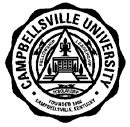  	COURSE SYLLABUSPLEASE TYPE.	DATE 07-01-2017	ACADEMIC UNIT School of Education	Please check to indicate this course has a service learning component.FACULTY Dr. Chuck Hamilton	Discipline	Course# SectionTitle of Course	Credit Hours	Cross Reference(if applicable)         ED		  690-01			Supervision of Instruction	3TEXTBOOK	Required	Not RequiredAuthor Glickman, C., Gordon, S.., & Ross-Gordon, J.		Title SuperVision and Instructional LeadershipPublisher Pearson		Date of Publication 2014	WORKBOOKAuthor 		Title 	Publisher 		Date of Publication 	PLEASE ANSWER THE FOLLOWING QUESTIONS ON A SEPARATE SHEET OF PAPER AND ATTACH TO THIS FORM.DESCRIPTION OF COURSE: Develop a brief description of the course as it will appear in the Catalog.STUDENT LEARNING OBJECTIVES: List the student learning objectives for the course. Please relate these objectives to the mission and goals of the University and the Academic Unit. For general education courses, please indicate which student learning objectives address general education goals and the intended method of assessment. A minimum of four of the seven general education goals must be included.Example: Students will demonstrate their ability to compare and contrast two types of basket weaving. (Goal: Oral and Written Communication; Evidence:  research paper and class presentation)COURSE OUTLINE: Outline the topics/units that are to be taught.EVALUATION: How do you plan to determine the grade in the course? Please include grading scale.REQUIREMENTS:Examinations: State when tests are to be administered, including unit, mid-term, and final examinations.Reports: How many, length required, and what type (Oral, term and/or research, book critiques).Supplemental reading assignments or outside work required.Supplemental instruction aids: Audio visual aids, field trips, guest speakers, etc.BOOKLISTDEAN: Beverly Ennis	Date Copy Received      VICE PRESIDENT FOR ACADEMIC AFFAIRS	Date Copy ReceivedFORM FH-E.2.7A; rev. 12/21/10 Page 1 of 1CAMPBELLSVILLE UNIVERSITY 	COURSE SYLLABUSCampbellsville UniversitySchool Of G5 2017ED 690 Supervision of InstructionInstructor:  Chuck Hamilton, Ed. D.		Office Phone: 270-789-5166Office Hours:	Virtual, upon request	 Cell Phone:  270-699-1693  (Leave voicemail if unanswered)	Email:  clhamilton@campbellsville.eduCampus Security numbers:  Office (270) 789-5555, Cell (270) 403-3611“Empowerment for Learning”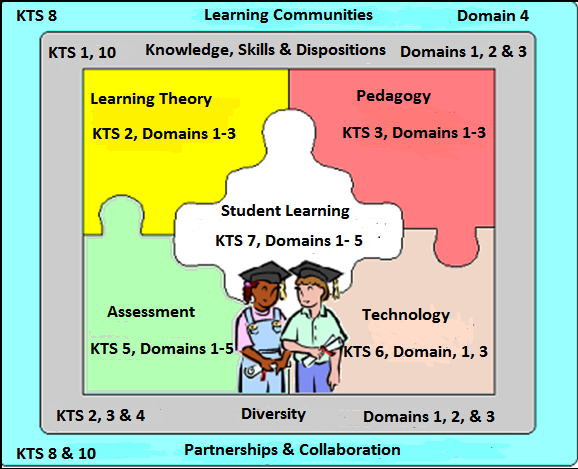 Textbook: Glickman, C., Gordon, S.., & Ross-Gordon, J. (2014). SuperVision and Instructional    Leadership.  			Boston:  Pearson.    Pre-requisites:  NoneCourse Description: This course emphasizes the development of leadership skills for supervision of student teachers, interns, and other teachers, or in heading a department within a school or at a district level. Special emphasis will be given to designing, compiling, and developing practical and useful content for one’s professional background in preparation for supervising and mentoring. Students will become familiar with mentoring programs in the Commonwealth, clinical supervision models, and the Kentucky Teacher Internship Program.  PROFESSIONAL STANDARDS addressed in this course:Kentucky Teacher Standards (KTS)	Standard 1  The Teacher Demonstrates Applied Content Knowledge	Standard 2  The Teacher Designs and Plans Instruction	Standard 3  The Teacher Creates and Maintains Learning Environment	Standard 4  The Teacher Implements and Manages Instruction	Standard 5  The Teacher Assesses and Communicates Learning Results	Standard 6  The Teacher Demonstrates the Implementation of Technology	Standard 7  Reflects On and Evaluates Teaching and Learning	Standard 8  Collaborates with Colleagues/Parents/Others	Standard 9  Evaluates Teaching and Implements Professional Development	Standard 10  Provides Leadership Within School/Community/ProfessionCU Diversity Proficiencies (from KTS)	KTS 1.2  Connects content to life experiences of student 	KTS 2.2  Uses contextual data to design instruction relevant to studentsKTS 3.3  Values and supports student diversity and addresses individual needsKTS 4.2  Implement instruction based on diverse student need & assessment dataKTS 5.4  Describes, analyzes & evaluates student performance data to determine progress of individuals and identify differences in progress among student groupsTeacher Professional Growth and Effectiveness Standards (TPGES)	Domain 1 Planning and PreparationDomain 2 Classroom EnvironmentDomain 3 InstructionDomain 4 Professional ResponsibilitiesInterstate Teacher Assessment and Support Consortium (InTASC)	InTASC 1  Learner Development	InTASC 2  Learner Differences	InTASC 3  Learning Environments	InTASC 4  Content Knowledge	InTASC 5 Application of Content	InTASC 6  Assessment	InTASC 7  Planning for Instruction	InTASK 8  Instructional Strategies	InTASC 9  Professional Learning and Ethical Practice	InTASC 10  Leadership and CollaborationInternational Literacy Standards (ILS)	Standard 1 Foundational Knowledge	Standard 2 Curriculum and Instruction	Standard 3 Assessment and Evaluation	Standard 4 Diversity	Standard 5 Literate Environment	Standard 6 Professional Learning and LeadershipCouncil for Accreditation of Educator Programs (CAEP)	Standard 2 Clinical Partnerships and PracticeCouncil for Exceptional Children (CEC)			Standard #1-Foundations: ICC1K1, ICC1K3, ICC1K7, ICC1K8, BD1K2, BD1K3, 			LD1K4 			Standard # 2-Development and Characteristics of Learners: ICC2K1, ICC2K7, 				BD2K1, LD2K3 			Standard #3-Individual Learning Differences: ICC3K1, ICC3K4, LD3K1 			Standard # 4-Instructional Strategies: ICC4S1, ICC4S3, ICC4S5, ICC4S6, BD4S1, 			BD4S2, LD4K1, LD4S1, LD4S7, LD4S8, LD4S9, LD4S10, LD4S11 			Standard #5-Learning Environments and Social Interactions: ICC5K1, ICC5K8, 				ICC5S1, ICC5S3, ICC5S13 			Standard # 6-Communication: ICC6K1, ICC6K4, LD6S1, ICC6S2 			Standard #7-Instructional Planning: ICC7S2, CC7S9, ICC7S11, BD7S2, 			Standard #8-Assessment: ICC8K2, ICC8S2, ICC8S3, ICC8S4, ICC8S7, BD8S1, 				BD8S2, LD8K2 			Standard #9-Professional and Ethical Practice: ICC9S1, ICC9K4, ICC9S6, LD9K2 			Standard # 10-Collaboration: ICC10K1, ICC10K3, ICC10S1, ICC10S6, BD10S1, 			LD10K2 		PROFESSIONAL STANDARDS addressed in this course:SPECIFIC OBJECTIVES:Upon completion of this course, you will have gained an understanding of:Acquire knowledge and practice skills of effective teacher mentoring (Discussion Forums, Class Discussion, Presentation, KTIP Certification, and TLPGP).Study current trends and issues in supervision of student teachers and interns (KTIP Certification, and Field Experiences).Develop an understanding of the Kentucky Internship Program and secure KTIP certification for serving in the resource teacher role (KTIP Certification).COURSE TASKS/Requirements: (Tagged to Professional Standards):Participation (80 pts.):  Students will be graded on their attendance in the synchronous class 	times and their ability to ask pertinent questions and critically discuss issues related to the 	learning activities of the class, ie. small and large group online discussions, study 	questions 	and reflective writing assignments (KTS 3, 8, 9, 10; CU Diversity Proficiencies 3.3, 5.4; PGES 2, 4; InTASC 3, 8, 9, 10; ILS 4, 6; CEC 5, 6, 9, 10).Field Experiences (200 pts.):  Students will interview the instructional supervisor for their district 	with questions developed from readings and discussions in ED 690.  Students will also shadow the 	instructional supervisor and write a reflection about the total field experience (6 hours).  A fully 	completed and signed field experience summary form must be submitted with this assignment (KTS 1,2, 3, 4, 5, 6, 7, 8, 9, 10; CU Diversity Proficiencies 1.2, 2.2, 3.3, 4.2, 5.4; PGES 1, 2, 3, 4; InTASC 1, 2, 3, 4, 5, 6, 7, 8, 9, 10; ILS 1, 2, 3, 4, 5, 6; CAEP 2; CEC 1, 2, 3, 4, 5, 6, 7, 8, 9, 10).   Discussion Forums (80 points): Participation in discussion forums includes an initial response 	to the discussion forum prompt provided by the professor and responding to a minimum of 	two other classmates’ responses per discussion forum.  Discussion forums are based on 	readings for the course and are designed to begin the conversation about the course content for 	the week.  They prepare students for the activities and assignments for the week, so it is 	crucial for the class that they are completed during the week they are assigned.  For this 	reason, students will not receive credit for discussion forums that are completed late for 	any reason.  When you complete your forums late, not only are you not prepared for class that 	week, but you are impacting how prepared your fellow classmates are as well.  If you choose 	to put your forums off until the last minute and an emergency arises, an extension will 	not be granted.  All discussion forums for the week are due on Saturday evenings at 	midnight EST (KTS 3, 8, 9, 10; CU Diversity Proficiencies 3.3, 5.4; PGES 2, 4; InTASC 3, 8, 9, 10; ILS 4, 6; CEC 5, 6, 9, 10).Weekly Quizzes (80 pts.) Students will submit two “Discussion Starters” based on the assigned readings for the 	course. (KTS 3, 8, 9, 10; CU Diversity Proficiencies 3.3, 5.4; PGES 2, 4; InTASC 3, 8, 9, 10; ILS 4, 6; 	CEC 5, 6, 9, 10).	Self-Assessment/PGP (100 pts):  Students will complete a self-assessment utilizing the 	Kentucky Teacher Standards (Advanced) and will use to revise their Teacher Leader 	Professional Growth Plan based on coursework and experiences in the TLMAE Program (KTS 	7, 8, 9, 10; PGES 4, InTASC 9, 10; ILS 6; CAEP 2; CEC 9, 10)KTIP Certification (200 pts):    KTIP training that will be held on April 22, 2017, 8 am, in the Campbellsville University School of Education Building.  If students are unable to attend this face to face training, they may attend another face to face training and submit their certificate of completion to Dr. Orr (KTS 1, 2, 3, 4, 5, 6, 7, 8, 9, 10; CU Diversity Proficiencies 1.2, 2.2, 3.3, 4.2, 5.4; PGES 1, 2, 3, 4; InTASC 1, 2, 3, 4, 5, 6, 7, 8, 9, 10; ILS 1, 2, 3, 4, 5, 6; CAEP 2; CEC 1, 2, 3, 4, 5, 6, 7, 8, 9, 10).   Student Led Class Discussion (50 pts):  Students will record a presentation based on an assigned portion of the text or related article utilizing presentation slides to be view by class members outside of class time.  Students will lead their classmates in a discussion of that presentation during the synchronous class meeting. (KTS 3, 8, 9, 10; CU Diversity Proficiencies 3.3, 5.4; PGES 2, 4; InTASC 3, 8, 9, 10; ILS 4, 6; CEC 5, 6, 9, 10).	A completed CAP 7 application must be turned in to Data Specialist for 	completion of this course  EVALUATION Process and expectations:Student work will be evaluated utilizing rubrics and scoring guides.  Built into all rubrics are criteria for making connections between the course content and your current practice.  In addition all rubrics contain criteria for adherence to due dates, APA style, and length.  All assignments for the course are due Saturday night at midnight EST of the week they appear on the Moodle Class.GRADING SCALE:	   		    A	90-100%		    B	80-89%		    C	70-79%		    D	60-69%		    F 	0-59%RUBRICS:Discussion Forums:Participation in discussion forums includes an initial response to the discussion forum prompt provided by the professor and responding to a minimum of two other classmates’ responses per discussion forum.  Discussion forums are based on readings for the course and are designed to begin the conversation about the course content for the week.  They prepare students for the activities and assignments for the week, so it is crucial for the class that they are completed during the week they are assigned.  For this reason, students will not receive credit for discussion forums that are completed late for any reason.  When you complete your forums late, not only are you not prepared for class that week, but you are impacting how prepared your fellow classmates are as well.  If you choose to put your forums off until the last minute and an emergency arises, an extension will not be granted.  All discussion forums for the week are due on Saturday evenings at midnight EST.  Samples of 4 point initial responses and 3 point responses to peers are available on the course outline.  Forum responses will be evaluated using the following criteria:Initial Response4 pts.Response to Peer (You must respond to two peer initial responses per discussion forum)3  pts. eachStudent Presentation & Class Discussion (*Timing subject to change)Disability Statement:Campbellsville University is committed to reasonable accommodations for students who have documented physical and learning disabilities, as well as medical and emotional conditions.  If you have a documented disability or condition of this nature, you may be eligible for disability services.  Documentation must be from a licensed professional and current in terms of assessment.  Please contact the Coordinator of Disability Services at 270-789-5192 to inquire about services.Plagiarism PolicyCampbellsville University’s policy on Academic Integrity states: “Each person has the privilege and responsibility to develop one’s learning abilities, knowledge base, and practical skills. We value behavior that leads a student to take credit for one’s own academic accomplishments and to give credit to others’ contributions to one’s course work. These values can be violated by academic dishonesty and fraud.” (2015-17 Bulletin Catalog). Plagiarism and cheating are examples of academic dishonesty and fraud and neither will be tolerated in this course. Plagiarism is quoting or paraphrasing a phrase, a sentence, sentences, or significant amounts of text from a web or print source, without using quotation marks and without a citation. The plagiarist submits the work for credit in a class as part of the requirements for that class. Examples of cheating include cheating on a test (copying off someone else’s paper) or an assignment (e.g., development of a lesson plan) and submitting the work as your own. If a student commits plagiarism or cheats in this course, the professor will decide on one of two penalties: (a) an F on that assignment or (b) an F in the course. The student’s Dean and the Vice-President for Academic Affairs will be notified of either consequence.  *** School of Education Attendance Policy:***Campbellsville University’s Online Course Attendance Policy Bi-term and 8 week terms: Online students must participate weekly as defined by the professor in the syllabus. After 1 week (12.5%, 1/8th of the scheduled classes) without contact the student will be issued an official warning. After the second week (25%, 1/4th of the scheduled class) without contact the student would fail the course and a WA would be recorded.Incomplete StatementA grade of “I” is assigned to a student when the course requirements are not completed due to illness, accident, death in the immediate family, or other verifiable, extenuating circumstances.  The course requirements to change the “I”; grade must be completed within 12 months from the time awarded.  It is the student’s responsibility to complete requirements within the 12 month period.  It is the professor’s responsibility to change the grade by filling out the proper forms in the Office of Student Records.Title IX StatementCampbellsville University and its faculty are committed to assuring a safe and productive educational environment for all students. In order to meet this commitment and to comply with Title IX of the Education Amendments of 1972 and guidance from the Office for Civil Rights, the University requires all responsible employees, which includes faculty members, to report incidents of sexual misconduct shared by students to the University's Title IX Coordinator.Title IX Coordinator: Terry VanMeter; 1 University Drive; UPO Box 944; Administration Office 8A; Phone – 270-789-5016; Email – twvanmeter@campbellsville.eduInformation regarding the reporting of sexual violence and the resources that are available to victims of sexual violence is set forth at: www.campbellsville.edu/titleIXStudent Academic Progress (SAP)Department of Education federal regulations require Campbellsville University to monitor its student's academic progress to ensure that they maintain a minimum standard GPA and make steady progress toward degree completion. Students who do not meet the SAP requirements may lose their financial aid eligibility.  All students that were enrolled during the current school year and those who have submitted a FAFSA for the upcoming year will be evaluated for SAP at the end of each term including summer.   See your Student Handbook for specific details and/or discuss with your advisor.				Communication RequirementStudents are expected to activate and regularly use the university provided email domain (studentname@stu.campbellsville.edu) for all email communication for this class.Resources“Educational Leadership Policy Standards: ISLLC 2000.” The Council of Chief State School Officers 	(CCSSO). Education Professional Standards Board Glickman, C. D. (2002). Leadership for learning: How to help teachers succeed. Alexandria, VA: ASCD. Glickman, C.D., Gordon, S.P., & Ross-Gordon, J.M. (2010). SuperVision and instructional leadership. Boston: Pearson. Kentucky Department of Education Knight, J. (2007). Instructional coaching-a partnership approach to improving instruction.  Thousand Oaks, CA: Corwin Press. Mills, G.E. (2011). Action research. Boston: Pearson. Podsen, I.J. & Denmark, V. (2007). Coaching and mentoring first year and student teachers. Larchmont, NY: Eye on Education. Aligned with Assessment (point values)KentuckyTeacherStandards(KTS or IECE)KTS Diversity IndicatorsInTASCILA StandardsTechnology(Yes or No)Council for Exceptional Children (CEC) CAEPExams (Weekly Quizzes)110 ptsObj: 1  KTS (advanced)1.1,1.2,1.4,1.5,2.1,2.2,2.3,2.4,2.5,3,1,3.2,3.3,3.4,5.4,6.4,7.13.35.43, 8 ,9,104, 6Yes3, 4, 5, 6, 7A1Participation80 ptsObj: 1KTS(advanced)1.1,1.2,1.4,1.5,2.3,2.4,2.5,3.1,3.2, 3.3,3.4,4.14.3,4.5,6.43.35.43,8,9,104, 6Yes1, 3, 4, 5, 6, 7A1Field Experiences200 ptsObj: 2KTS(advanced)2.1,3.1,3.2,3.3,3.4,6.4,7.11.2,2.2,3.3,4.2,5.41,2,3,4,5,67,8,9,101,2,3,4,5,6Yes1,2,3,4,5,6,7A2Discussion Forums56 ptsObj: 1KTS (advanced)1.1,1.2,1.4,1.52.1,2,2,2.3,2.4,2.5,3.1,3.2,3.3,3.3,5.4,6.4,7.13.35.43,8,9,104, 6Yes3, 5, 7A1A2Self Assessment/PGP100 ptsObj: 1KTS(advanced)7.1,7.2,7.3,9.1,9.2,9.3,9.49, 106Yes5, 6A2KTIP Face to Face Training200 ptsObj: 1,2,3KTS(advanced)7.2,7.3,8.1,8.28.3,8.41.12.23.24.25.41,2,3,4,5,67,8,9,101,2,3,4,5,6No1,2,3,4,5,6,7A2Student Led Class Discussion100 ptsObj: 1KTS(advanced)1.1, 1.3, 1.52.1, 2.2, 2.42.5, 3.1, 3.24.1, 4.3, 4.56.1, 6.2, 6.43,35.43, 8, 9, 104, 6Yes3, 5, 6A1Category4321General AssignmentAll topics introduced in the prompt are fully addressed.All topics introduced in the prompt are addressed.Some topics introduced in the prompt are addressed.The prompt is not addressed in the response.LengthMore than 10 complex sentences.7-10 complex sentences.4-6 sentences.1-3 sentencesSupportArguments and/or statements are logical and supported by information from the text and articles.Arguments and/or statements are logical but made with little or loose support from the text and articles.Arguments and/or statements are logical but not supported.Arguments and/or statements are not logical.ConnectionsResponse makes clear connections to current or past experiences in the classroom, school, or political environment.Response makes loose connections to current or past experiences in the classroom, school, or political environment.Response makes little real life connection.No attempt is made to connect prompt to real life situations.MechanicsResponse is free from grammatical, spelling, or punctuation errors.A few grammar, spelling, or punctuation errors exist, but they do not impact the understanding of the reader.Several grammar, spelling, and punctuation errors exist.Grammar, spelling, and punctuation errors impede the understanding of the reader.Category321General AssignmentResponse provides constructive criticism or information.Response provides no constructive criticism and demonstrates little understanding of the content.Student does not respond to the initial response or the response is inappropriate.LengthMore than 5 complex sentences.3-5 complex sentences. 1-2 sentences.CATEGORY45-5040-4435-3930-34PreparationClearly well- prepared.  Showed an excellent understanding of the text/issue at hand.Well-prepared.  Showed a good understanding of the text/issue at hand.Somewhat prepared.  Showed a partial understanding of the text/issue at hand.Unprepared.  Misunderstood the key elements of the text/issue at hand.OrganizationVery well-organized.  Discussion questions and/or activities built on each other to lead class progressively to an in-depth understanding of the text/issue.Well-organized.  Questions and/or activities led class to a good understanding of the text/issue, but some portions of the discussion might have been better placed.Somewhat organized.  Led class to a basic understanding of the text/issue, though the progression was not always clear.Disorganized.  Questions and activities did not build on each other, nor was there a logical progression that could be perceived.Questions/ActivitiesExcellent and creative questions/activities that elicited much discussion and led students to an in-depth understanding of the text/issue.Good questions/activities that elicited some discussion and led class to a good general understanding of the text/issue.Presenter did all of the talking and/or read slides to class.Presenter did all of the talking and/or read slides to the class.  Conversation was not relevant to the topic.Graphics/Other Illustrative MaterialsSlide(s) helped spark class’ interest and illustrate important aspects of the text/issue utilizing graphics.Slides illustrated important aspects of the text/issue but utilizes few graphics.Slides are all text.Did not include slide(s).Participation in the Class DiscussionMade sure all classmates participated in discussion.  Listened and responded well to classmates’ questions and answers.Provided opportunities for all classmates to participate in the discussion.  Listened and responded to all classmates’ questions and answers.Provided opportunity for most classmates’ to participate.   Listened to all classmates’ questions and responses.Was not receptive to classmates’ contributions.Presentation Timing7-8 minutes6-7 minutes5-6 minutesLess than 5 MechanicsSlide(s) is/are free from grammatical, spelling, or punctuation errors.A few grammar, spelling, or punctuation errors exist, but they do not impact the understanding of the audience.Several grammar, spelling, and punctuation errors exist.Grammar, spelling, and punctuation errors impede the understanding of the audience.